WHAT TO BRING LIST 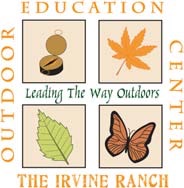 Items to Bring 		􏰁 Sleeping bag or sheets and a blanket  		􏰁  Pillow  		􏰁  Long pants (REQUIRED for all ropes course activities and zip line)  		􏰁  Shorts (no short-shorts)  		􏰁  Short sleeve t-shirts  		􏰁  Long sleeve t-shirt (at least 1)  		􏰁  Jacket appropriate for the weather  		􏰁  Raincoat or Poncho (if the forecast calls for rain)  		􏰁  Sturdy, closed-toe shoes  		􏰁  Socks  		􏰁  Pajamas  		􏰁  Underwear  		􏰁  Toothbrush/Toothpaste  		􏰁  Towel and washcloth  		􏰁  Medications  		􏰁  Sunscreen  		􏰁  Hat with sun visor  		􏰁  Water bottle  		􏰁  2 pencils Pool Usage – if pool is a part of your program  		􏰁  Bathing suit/swim trunks  		􏰁  Towel (different from your bunkhouse towel) 		􏰁  Plastic bag for wet clothing/towel Optional Items 	􏰁  Shampoo and conditioner  	􏰁  Sunglasses  	􏰁  Camera  	􏰁  Binoculars  	􏰁  A book to read  